CYCLE  D’ORIENTATION  DES  LIDDESJournée MultisportsLe CO des Liddes organise, le vendredi 27 mars 2020, une journée multisports. L’élève doit se présenter à son responsable au lieu de rendez-vous, à l’heure et avec le matériel adéquat. N’oubliez pas de prendre à boire et quelque chose à grignoter pour la pause.Toutes ces informations sont disponibles sur le site des Liddes sous l’onglet « activités sportives »INFORMATIONS ACTIVITÉS DU MATIN :  INFORMATIONS ACTIVITÉS DE L’APRES-MIDI:  INFORMATIONS SKI / SNOWBOARD:  ACTIVITES ATTRIBUEES: Prénom :________________________________________	   Nom : _________________________Activité du matin : ________________________________		Activité de l’après-midi : ___________________________Signature des parents : ____________________________				        CO des Liddes	Les responsables des Sports    Gaël Piasenta    Matthieu Emery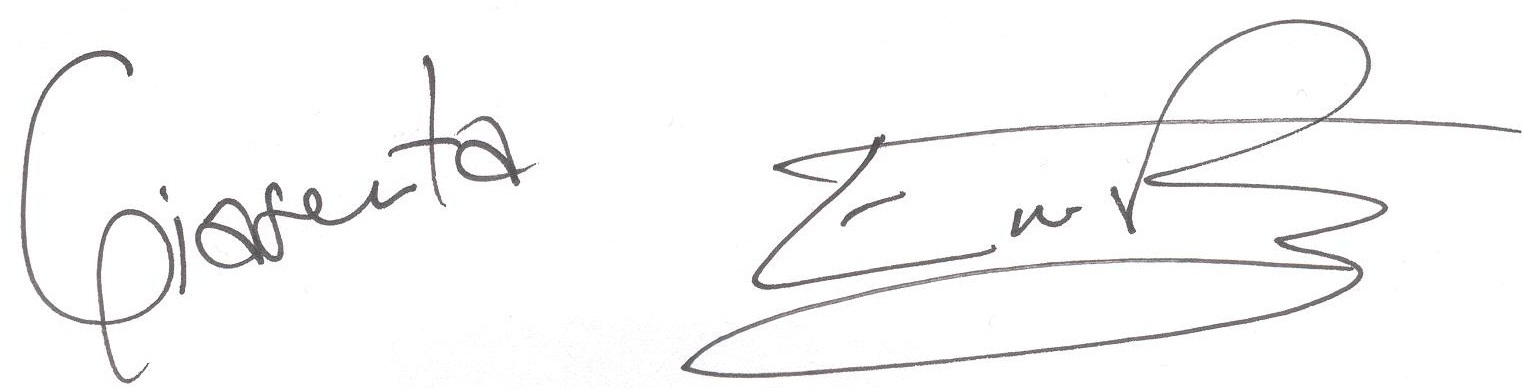 Rte des Liddes 83960  SIERRE027/452 05 42sport.coliddes@gmail.comwww.coliddes.chSierre, le 10 mars 2020INFORMATION AUX PARENTS ET AUXELEVES DU CO DES LIDDESACTIVITEHoraire et lieu du rendez-vousSALLE TERRAINMATERIELRESPONSABLECurlingDépart : 8h30 au Funiculaire Retour : 11h30 au FuniculairePatinoire d’Ycoor (Montana)Habits chauds (gants, bonnes chaussures et casque obligatoire (hockey, vélo, ski, etc..)Christina BerclazBillardDépart : 9h00 aux Liddes          Retour : 11h15 LiddesPlace Beaulieu 10-Domenico ErranteZumbaDébut : 9h Liddes                Fin : 11h LiddesSalle de gym des LiddesTenue de sport (chaussures de salle dans un sac et pas déjà aux pieds)Katja MatterStreethockeyDébut : 9h à Ecossia         Fin : 11h à EcossiaTerrain de streethockey (Ecossia)Tenue de sport extérieur et casque obligatoire (hockey, vélo, ski, etc..)Greco MarioTennis de tableDébut : 9h derrière la piscine de Guillamo Fin : 11h00 derrière la piscine de GuillamoSalle Gregor Kuonen (au dessus de Guillamo)Tenue de sport (chaussures de salle dans un sac et pas déjà aux pieds)Walpen StéphanieJudoDébut : 9h au dojo   Fin : 11h au dojoDojo (bâtiment bleu derrière les pistes d’athlétisme de Condémines)Tenue de sport (chaussures de salle dans un sac et pas déjà aux pieds)Sarah HitterRugbyDébut : 9h à Ecossia         Fin : 11h à EcossiaTerrain de rugby (Ecossia)Tenue de sport pour l'extérieurNycolas RobyrEchecDébut : 9h aux Lidde             Fin : 11h aux LiddesCO des liddes, salle 25-Serge BarrasACTIVITEHoraire et lieu du rendez-vousSALLE TERRAINMATERIELRESPONSABLECurlingDépart : 12h35 au Funiculaire Retour : 15h30 au FuniculairePatinoire d’Ycoor (Montana)Habits chauds (gants, bonnes chaussures et casque obligatoire (hockey, vélo, ski, etc..)Nycolas RobyrBillardDépart : 13h45 aux Liddes          Retour : 16h00 aux LiddesPlace Beaulieu 10-Stéphanie WalpenZumbaDébut : 13h45 Liddes                Fin : 15h45 LiddesSalle de gym des LiddesTenue de sport (chaussures de salle dans un sac et pas déjà aux pieds)Katja MatterStreethockeyDébut : 13h45 à Ecossia         Fin : 15h30 à EcossiaTerrain de streethockey (Ecossia)Tenue de sport extérieur et casque obligatoire (hockey, vélo, ski, etc..)Domenico ErranteTennis de tableDébut : 13h45 derrière la piscine de Guillamo  Fin : 15h45 derrière la piscine de GuillamoSalle Gregor Kuonen (au dessus de Guillamo)Tenue de sport (chaussures de salle dans un sac et pas déjà aux pieds)Christina BerclazJudoDébut : 13h45 au dojo      Fin : 15h30 au dojoDojo (bâtiment bleu derrière les pistes d’athlétisme de Condémines)Tenue de sport (chaussures de salle dans un sac et pas déjà aux pieds)Sarah HitterRugbyDébut : 13h45 à Ecossia         Fin : 15h30 à EcossiaTerrain de rugby (Ecossia)Tenue de sport pour l'extérieurMario GrecoEchecDébut : 13h45 aux Lidde             Fin : 15h45 aux LiddesCO des liddes, salle 25-Serge BarrasACTIVITEHoraire et lieu du rendez-vousSALLE TERRAINMATERIELRESPONSABLESki  SnowboardDépart : 8h30 au FuniRetour : 16h00 au FuniCrans-MontanaSkis, bâtons, chaussures, bonnets, casque obligatoire, masque, pique-nique et boisson pour midiBriguet Jean-Baptiste